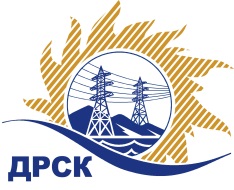 Акционерное Общество«Дальневосточная распределительная сетевая  компания»Протокол заседания Закупочной комиссии по вскрытию поступивших конвертовг. БлаговещенскСпособ и предмет закупки: открытый электронный запрос предложений: Лот №3 Создание инфраструктуры локальных вычислительных систем. Лот 3 СП Приморские Центральные электрические сети.Лот №4 Создание инфраструктуры локальных вычислительных систем. Лот 4 СП Приморские Северные электрические сети.         Закупка № 1172	Планируемая стоимость закупки в соответствии с ГКПЗ: Лот № 3 - 1 546 610,17 руб., без учета НДС;- 1 825 000,00 руб., с учетом НДС.Лот №4 - 1 375 423,73 руб., без учета НДС; - 1 623 000,00 руб., с учетом НДС. ПРИСУТСТВОВАЛИ:    Два члена постоянно действующей Закупочной комиссии АО «ДРСК» 2 уровня.Информация о результатах вскрытия конвертов:В ходе проведения запроса предложений было получено 2 заявки по Лоту№3  и 2 заявки по Лоту №4, конверты с которыми были размещены в электронном виде на сайте Единой электронной торговой площадки (АО «ЕЭТП»), по адресу в сети «Интернет»: https://rushydro.roseltorg.ru.Вскрытие конвертов было осуществлено в электронном сейфе организатора закупки на сайте Единой электронной торговой площадки автоматически.Дата и время начала процедуры вскрытия конвертов с заявками участников: 09:00 (время московское)  23.05.2017 г.Место проведения процедуры вскрытия конвертов с заявками участников: Единая электронная торговая площадка.В конвертах обнаружены заявки следующих участников закупки:Ответственный секретарь Закупочной комиссии 2 уровня АО «ДРСК»	М.Г. ЕлисееваЧуясова Е.Г. (4162)397-268	№ 457/УИТ-В23.05.2017г.№Наименование участника и его адресПредмет заявки на участие в запросе предложенийЛот № 3 Создание инфраструктуры локальных вычислительных систем. Лот 3 СП Приморские Центральные электрические сетиЛот № 3 Создание инфраструктуры локальных вычислительных систем. Лот 3 СП Приморские Центральные электрические сетиЛот № 3 Создание инфраструктуры локальных вычислительных систем. Лот 3 СП Приморские Центральные электрические сети1ООО 'Инфорком' (690078, г. Владивосток, ул. Комсомольская, д. 1 офис (квартира) 71)Цена без НДС: 1 546 600,00 руб.(Цена: 1 824 988,00 руб.  с НДС)2ООО "ТЕХЦЕНТР" (690105, г. Владивосток, ул. Русская, 57Ж офис (квартира) 18)Цена без НДС: 1 546 610,17 руб.(Цена: 1 825 000,00 руб.  с НДС)Лот № 4 Создание инфраструктуры локальных вычислительных систем. Лот 4 СП Приморские Северные электрические сетиЛот № 4 Создание инфраструктуры локальных вычислительных систем. Лот 4 СП Приморские Северные электрические сетиЛот № 4 Создание инфраструктуры локальных вычислительных систем. Лот 4 СП Приморские Северные электрические сети1ООО 'Инфорком' (690078, г. Владивосток, ул. Комсомольская, д. 1 офис (квартира) 71)Цена без НДС: 1 375 421,00 руб.(Цена: 1 622 996,78 руб.  с НДС)2ООО "ТЕХЦЕНТР" (690105, г. Владивосток, ул. Русская, 57Ж офис (квартира) 18)Цена без НДС: 1 375 423,73 руб.(Цена: 1 623 000,00 руб.  с НДС)